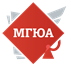 Министерство науки и высшего образования Российской Федерациифедеральное государственное автономное образовательное учреждение высшего образования«Московский государственный юридический университет имени О.Е. Кутафина (МГЮА)»(Университет имени О.Е. Кутафина (МГЮА))Кафедра гражданского права и процессаИванов Иван ИвановичОТЧЕТНЫЕ  МАТЕРИАЛЫ о прохождении учебной практики: ознакомительной практикиобучающегося ____ курса дневного отделенияРуководитель от Университета:____________________________(ученая степень, звание, фамилия, имя, отчество)Дата сдачи: __________________________________Дата рецензирования__________________________Результат рецензирования:	 ____________________Дата защиты: ________________________________Оценка: _____________________________________Оренбург  202_СодержаниеИндивидуальное задание руководителя практики ………………(указать номер страницы)Рабочий график (план) практики ……..………. …………………(указать номер страницы)Дневник практики…………………………………. ……………...(указать номер страницы)Характеристика с места практики …..………. …………………...(указать номер страницы)Отчет……………………………………………….. ………………(указать номер страницы)Приложение………………………………………... ………………(указать номер страницы)Источники ………………………………………... ………………..(указать номер страницы)Индивидуальное задание для прохождения учебной  практики: ознакомительной практикиОбучающемуся ____________________________________________________________(указать ФИО обучающегося)в ______________________________________________________________________(указать место практики)(Индивидуальное задание выдается каждому студенту руководителем практики перед ее началом и впоследствии включается в состав отчетных материалов)В индивидуальном задании указываются виды работ, которые должен выполнить обучающийся на практике, а также конкретные результаты, которые должны быть представлены по итогам практики (подготовлены юридические документы, аналитические справки и т.д., их количество), указываются иные требования к прохождению практики и подготовке отчетных материалов.  Индивидуальное задание выдано и согласовано. Руководитель практики   от Института    _________________/  _______________________подпись   	              		(расшифровка подписи)          Руководитель практики   от организации  _________________/  _______________________подпись   	              		(расшифровка подписи)          Обучающийся      _________________/  _______________________подпись   	              		(расшифровка подписи)          Дата выдачи и согласования задания      « ____» ______________20____ г.Министерство науки и высшего образования Российской Федерациифедеральное государственное автономное образовательное учреждение высшего образования«Московский государственный юридический университет имени О.Е. Кутафина (МГЮА)»(Университет имени О.Е. Кутафина (МГЮА))Рабочий график (план) проведения учебной практики: ознакомительной практикиОбучающегося  ________________________________________________________________ (Фамилия   Имя   Отчество) _____________ курса  по магистерской программе __________________________________				(указать название магистерской программы)_______________________________________________________________________________________________________Место практики:_______________________________________________________________(наименование организации, где проходит практика)Название структурного подразделения, выступающего местом практики:_____________________________________________________________________________________________Адрес организации_____________________________________________________________Сроки прохождения практики: с «____» __________20___г.  по  «____» __________20___г.Руководитель практики от организации ___________________________________________(Ф.И.О., должность, контактные данные)_______________________________________________________________________________С требованиями охраны труда, техники безопасности, техники пожарной безопасности, правилами внутреннего трудового распорядка ознакомлен.Обучающийся      _________________/  _______________________подпись   	              	(расшифровка подписи)           Руководитель практики от Института _________________/  _______________________          подпись   	              	       (расшифровка подписи)   Руководитель практики от Организации  _________________/  _______________________подпись   	              	 (расшифровка подписи, печать)   Дата согласования «______» _____________20_____ г.Дневник прохождения практикиОбучающегося  ________________________________________________________________ (Фамилия   Имя   Отчество) _____________ курса  по магистерской программе __________________________________				(указать название магистерской программы)_______________________________________________________________________________________________________Название структурного подразделения, выступающего местом практики:_____________________________________________________________________________________________Адрес организации_____________________________________________________________Сроки прохождения практики: с «____» __________20___г.  по  «____» __________20___г.Руководитель практики от организации ___________________________________________(Ф.И.О., должность, контактные данные)____________________________________________________________________________________________________________________Руководитель практики   _________________/  _______________________подпись   	              	  (расшифровка подписи)          (Место печати) БЛАНКОРГАНИЗАЦИИДата, исх. №Характеристика(По итогам проведения практики руководителем практики от профильной организации готовится характеристика.В характеристике указываются сведения о структурном подразделении профильной организации и сроках прохождения практики обучающимся, оцениваются выполнение индивидуального задания по практике, иная проделанная обучающимся работа, собранные и разработанные материалы.В характеристике могут быть поставлены вопросы, указаны замечания, которые должны быть устранены до проведения промежуточной аттестации по практике).Руководитель практики, должность _______________/ ____________________________(название организации)         			   (Подпись руководителя)	   (указать ФИО руководителя практики)Дата  «______» _____________20_____ г. (Место печати) ОТЧЕТО ПРОХОЖДЕНИИ  УЧЕБНОЙ  ПРАКТИКИ: ОЗНАКОМИТЕЛЬНОЙ ПРАКТИКИ(Отчет готовится по итогам прохождения практики. К отчету прикладываются разработанные и собранные материалы в соответствии с индивидуальным заданием руководителя практики)Обучающийся              _______________________/________________________________                                                 (подпись)                                                  (ФИО обучающегося)Дата  подготовки отчета                                          «____» ______________________ 20___ г. №Виды деятельности в период прохождения практикиПериод/датаПодготовка отчетных материалов о прохождении практики, подготовка к промежуточной аттестацииПромежуточная аттестация по практикеДата (период) кол-во часов в деньКраткое содержание выполненных работПодпись руководителя от организации и печать